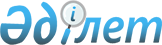 Мұғалжар аудандық мәслихатының 2020 жылғы 6 қаңтардағы № 390 "2020-2022 жылдарға арналған Батпақкөл ауылдық округ бюджетін бекіту туралы" шешіміне өзгерістер енгізу туралы
					
			Мерзімі біткен
			
			
		
					Ақтөбе облысы Мұғалжар аудандық мәслихатының 2020 жылғы 5 маусымдағы № 442 шешімі. Ақтөбе облысының Әділет департаментінде 2020 жылғы 10 маусымда № 7164 болып тіркелді. Мерзімі өткендіктен қолданыс тоқтатылды
      Қазақстан Республикасының 2008 жылғы 4 желтоқсандағы Бюджет Кодексінің 109-1 бабына, Қазақстан Республикасының 2001 жылғы 23 қаңтардағы "Қазақстан Республикасындағы жергілікті мемлекеттік басқару және өзін-өзі басқару туралы" Заңының 6 бабына сәйкес, Мұғалжар аудандық мәслихаты ШЕШІМ ҚАБЫЛДАДЫ:
      1. Мұғалжар аудандық мәслихатының 2020 жылғы 6 қаңтардағы № 390 "2020-2022 жылдарға арналған Батпақкөл ауылдық округ бюджетін бекіту туралы" (нормативтік құқықтық актілерді мемлекеттік тіркеу Тізілімінде № 6700 тіркелген, 2020 жылғы 20 қаңтарда Қазақстан Республикасы нормативтік құқықтық актілерінің электрондық түрдегі эталондық бақылау банкінде жарияланған) шешіміне мынадай өзгерістер енгізілсін:
      1 тармақта:
      1) тармақшасында:
      кірістер – "100 427,0" сандары "98 427,0" сандарымен ауыстырылсын;
      салықтық түсімдер – "4 250,0" сандары "2 250,0" сандарымен ауыстырылсын;
      2) тармақшасында:
      шығындар – "105 519,8" сандары "103 519,8" сандарымен ауыстырылсын;
      5 тармақ жаңа редакцияда жазылсын:
      "5. 2020 жылдың 1 қаңтарынан бастап:
      1) жалақының ең төмен мөлшері – 42 500 теңге;
      2) жәрдемақыларды және өзге де әлеуметтік төлемдерді есептеу, сондай-ақ Қазақстан Республикасының заңнамасына сәйкес айыппұл санкцияларын, салықтарды және басқа да төлемдерді қолдану үшін айлық есептік көрсеткіш - 2 651 теңге;
      3) базалық әлеуметтік төлемдердің мөлшерлерін есептеу үшін ең төмен күнкөріс деңгейінің шамасы – 31 183 теңге;
      2020 жылғы 1 сәуірден бастап:
      1) мемлекеттік базалық зейнетақы төлемінің ең төмен мөлшері – 17 641 теңге;
      2) зейнетақының ең төмен мөлшерi – 40 441 теңге;
      3) жәрдемақыларды және өзге де әлеуметтiк төлемдердi есептеу,
      сондай-ақ Қазақстан Республикасының заңнамасына сәйкес айыппұл санкцияларын, салықтарды және басқа да төлемдердi қолдану үшiн айлық есептiк көрсеткiш – 2 778 теңге;
      4) базалық әлеуметтік төлемдердің мөлшерлерін есептеу үшін ең төмен күнкөріс деңгейінің шамасы – 32 668 теңге көлемінде белгіленгені ескерілсін және басшылыққа алынсын.".
      2. Көрсетілген шешімнің 1 қосымшасы осы шешімнің қосымшасына сәйкес жаңа редакцияда жазылсын.
      3. "Мұғалжар аудандық мәслихатының аппараты" мемлекеттік мекемесі заңнамада белгіленген тәртіппен осы шешімді Ақтөбе облысының Әділет департаментінде мемлекеттік тіркеуді қамтамасыз етсін.
      4. Осы шешім 2020 жылдың 1 қаңтарынан бастап қолданысқа енгізіледі. 2020 жылға арналған Батпақкөл ауылдық округ бюджеті
					© 2012. Қазақстан Республикасы Әділет министрлігінің «Қазақстан Республикасының Заңнама және құқықтық ақпарат институты» ШЖҚ РМК
				
      Мұғалжар аудандық мәслихатының сессия төрағасы

      Н. Сарсенов

      Мұғалжар аудандық мәслихатының хатшысы

      Р. Мусенова
Мұғалжар аудандық мәслихатының2020 жылғы 5 маусымы№ 442 шешіміне қосымшаМұғалжар аудандық мәслихатының2020 жылғы 6 қаңтардағы № 390шешіміне 1 қосымша
санаты
сыныбы
кіші сыныбы
атауы
атауы
сомасы (мың теңге)
1. КІРІСТЕР
1. КІРІСТЕР
98 427,0
1
САЛЫҚТЫҚ ТҮСІМДЕР
САЛЫҚТЫҚ ТҮСІМДЕР
2 250,0
01
Табыс салығы
Табыс салығы
1 078,0
2
Жеке табыс салығы
Жеке табыс салығы
1 078,0
04
Меншікке салынатын салықтар
Меншікке салынатын салықтар
1 172,0
1
Мүлікке салынатын салықтар
Мүлікке салынатын салықтар
30,0
3
Жер салығы
Жер салығы
36,0
4
Көлік құралдарына салынатын салық
Көлік құралдарына салынатын салық
1 106,0
4
Трансферттердің түсімдері
Трансферттердің түсімдері
96 177,0 
02
Мемлекеттік басқарудың жоғары тұрған органдарынан түсетін трансферттер
Мемлекеттік басқарудың жоғары тұрған органдарынан түсетін трансферттер
96 177,0
3
Аудандардың (облыстық маңызы бар қаланың) бюджетінен трансферттер
Аудандардың (облыстық маңызы бар қаланың) бюджетінен трансферттер
96 177,0
функционалдық топ
кіші функция
бюджеттік бағдарламалардың әкiмшiсі
бағдарлама
атауы
сомасы (мың теңге)
ІІ. ШЫҒЫНДАР
103 519,8
01
Жалпы сипаттағы мемлекеттiк қызметтер
20 320,8
1
Мемлекеттiк басқарудың жалпы функцияларын орындайтын өкiлдi, атқарушы және басқа органдар
20 320,8
124
Аудандық маңызы бар қала, ауыл, кент, ауылдық округ әкімінің аппараты
20 320,8
001
Аудандық маңызы бар қала, ауыл, кент, ауылдық округ әкімінің қызметін қамтамасыз ету жөніндегі қызметтер
20 260,8
022
Мемлекеттік органның күрделі шығыстары 
60,0
04
Бiлiм беру
75 569,0
1
Мектепке дейiнгi тәрбие және оқыту
75 569,0
124
Аудандық маңызы бар қала, ауыл, кент, ауылдық округ әкімінің аппараты
75 569,0
004
Мектепке дейінгі тәрбиелеу және оқыту және мектепке дейінгі тәрбиелеу және оқыту ұйымдарында медициналық қызмет көрсетуді ұйымдастыру
40 600,0
041
Мектепке дейінгі білім беру ұйымдарында мемлекеттік білім беру тапсырысын іске асыруға
34 969,0
07
Тұрғын үй-коммуналдық шаруашылық
4 968,0
3
Елді мекендерді көркейту
4 968,0
124
Аудандық маңызы бар қала, ауыл, кент, ауылдық округ әкімінің аппараты
4 968,0
008
Елді мекендердегі көшелерді жарықтандыру
3 968,0
011
Елді мекендерді абаттандыру мен көгалдандыру
1 000,0
12
Көлiк және коммуникация
2 000,0
1
Автомобиль көлiгi
2 000,0
124
Аудандықмаңызы бар қала, ауыл, кент, ауылдық округ әкімінің аппараты
2 000,0
013
Аудандық маңызы бар қалаларда, ауылдарда, кенттерде, ауылдық округтерде автомобиль жолдарының жұмыс істеуін қамтамасыз ету
2 000,0
13
Басқалар
661,0
9
Басқалар
661,0
124
Аудандық маңызы бар қала, ауыл, кент, ауылдық округ әкімінің аппараты
661,0
040
Өңірлерді дамытудың 2025 жылға дейінгі мемлекеттік бағдарламасы шеңберінде өңірлерді экономикалық дамытуға жәрдемдесу бойынша шараларды іске асыруға ауылдық елді мекендерді жайластыруды шешуге арналған іс-шараларды іске асыру
661,0
15
Трансферттер
1,0
1
Трансферттер
1,0
124
Аудандық маңызы бар қала, ауыл, кент, ауылдық округ әкімінің аппараты
1,0
048
Пайдаланылмаған (толық пайдаланылмаған) нысаналы трансферттерді қайтару
1,0
V. Бюджет тапшылығы (профициті)
-5 092,8
VI. Бюджет тапшылығын қаржыландыру (профицитін пайдалану)
5 092,8
8
Бюджет қаражатының пайдаланылатын қалдықтары
5 092,8
01
Бюджет қаражаты қалдықтары
5 092,8
1
Бюджет қаражатының бос қалдықтары
5 092,8
 01
Бюджет қаражатының бос қалдықтары
5 092,8